Agency overviewThe NSW Office and Environment and Heritage aims to enrich life in NSW by helping the community to conserve and enjoy our environment and heritage. For more information go to www.environment.nsw.gov.au Primary purpose of the roleThe Senior Special Projects Officer manages and coordinates the development, implementation and evaluation of complex projects to achieve project outcomes and support the achievement of organisational objectives. The role contributes to the delivery of the Heritage Division’s vision of Celebrating, Sharing and Connecting our stories, our history and places in NSW.Key accountabilitiesSupport the Heritage Division Senior Management Team by identifying, recommending and leading projects that streamline and enhance systems and processes within the Division.Manage and oversee all aspects of project planning, development and implementation for a range of projects, including developing project plans, coordinating resources, managing budgets, meeting reporting requirements, and supporting project-related activities, to ensure project outcomes are achieved on time, on budget, to quality standards and within agreed scope in line with established agency project management methodology.Establish and maintain stakeholder relationships through effective communication, negotiation and issues management to engage stakeholders and ensure project deliverables are met.Monitor and evaluate all aspects of project implementation, including risk and contingency management, benefits realisation, project impact and quality measures, to identify and address issues, assess project progress and effectiveness, and achieve project outcomes.Manage a project team/s, ensuring compliance with governance and quality requirements, to successfully deliver all key project/s milestones and outcomes.Undertake research and formulate recommendations to support evidence based project planning and decision making.Key challengesManaging consultations and negotiations with diverse stakeholders, within agreed timelines, given their varying expectations, viewpoints and interests.Achieving project deadlines and milestones to the required standards and within budget, given the need to simultaneously coordinate and deliver multiple projects which are often complex and interconnected.Developing and maintaining a broad understanding of government protocols, the organisation, its operations, as well as that of the other associated portfolio agencies and the interests of key stakeholders. Key relationshipsRole dimensionsDecision makingThe role is expected to operate with a high level of autonomy, making day to day decisions relating to work priorities and workload management. The role is accountable for the quality, integrity and accuracy of advice provided and for the delivery of assigned projects on time, to quality and within budget.Reporting lineThe role reports to the allocated Director.Direct reportsNil. However, this role is expected to oversee and guide project teams, comprising internal staff and external suppliers (e.g. contractors).Budget/ExpenditureNil.Essential requirementsTertiary qualification in a relevant discipline and/or equivalent experience. Experience in providing support and advice at the senior executive level.Experience in a senior project management role, coordinating the successful delivery of project deliverables and objectives.Capabilities for the roleThe NSW Public Sector Capability Framework applies to all NSW public sector employees. The Capability Framework is available at www.psc.nsw.gov.au/capabilityframeworkCapability summaryBelow is the full list of capabilities and the level required for this role. The capabilities in bold are the focus capabilities for this role. Refer to the next section for further information about the focus capabilities.Focus capabilitiesThe focus capabilities for the role are the capabilities in which occupants must demonstrate immediate competence. The behavioural indicators provide examples of the types of behaviours that would be expected at that level and should be reviewed in conjunction with the role’s key accountabilities.ClusterPlanning and EnvironmentAgencyOffice of Environment and Heritage Division/Branch/UnitHeritage Division/Divisional CoordinationLocationParramattaClassification/Grade/BandEnvironment Officer Class 10Role Number41091ANZSCO Code224711PCAT Code1119192Date of ApprovalMarch 2019Agency Websitewww.environment.nsw.gov.auWho       WhyInternalSenior Management TeamReceive guidance and provide regular updates on key projects, issues and priorities.Provide advice and contribute to decision making.Identify emerging issues/risks and their implications and propose solutions.Project TeamGuide support, coach and mentor team members.Work collaboratively to contribute to achieving team outcomes.Participate in meetings to share information and in decisions regarding project work and advice provided.Staff Provide expert advice on project related issues.Report and provide updates on project progress.Consult and collaborate to resolve project related issues, define mutual interests and determine strategies to achieve their realisation.ExternalVendors/Service Providers and ConsultantsConsult, provide and obtain information, negotiate required outcomes and timeframes.Resolve and provide solutions to issues.NSW Public Sector Capability FrameworkNSW Public Sector Capability FrameworkNSW Public Sector Capability FrameworkCapability GroupCapability NameLevel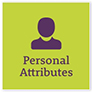 Display Resilience and CourageIntermediateAct with IntegrityAdeptManage SelfAdeptValue DiversityIntermediate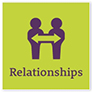 Communicate EffectivelyAdvancedCommit to Customer ServiceAdeptWork CollaborativelyAdvancedInfluence and NegotiateAdept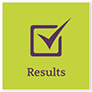 Deliver ResultsIntermediatePlan and PrioritiseAdeptThink and Solve ProblemsIntermediateDemonstrate AccountabilityIntermediate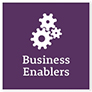 FinanceIntermediateTechnologyIntermediateProcurement and Contract ManagementIntermediateProject ManagementIntermediate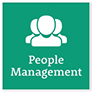 Manage and Develop PeopleAdeptInspire Direction and PurposeIntermediateOptimise Business OutcomesIntermediateManage Reform and ChangeIntermediateNSW Public Sector Capability FrameworkNSW Public Sector Capability FrameworkNSW Public Sector Capability FrameworkGroup and CapabilityLevelBehavioural IndicatorsPersonal AttributesAct with IntegrityAdeptRepresent the organisation in an honest, ethical and professional way and encourage others to do soDemonstrate professionalism to support a culture of integrity within the team/unitSet an example for others to follow and identify and explain ethical issuesEnsure that others understand the legislation and policy framework within which they operateRelationshipsWork CollaborativelyAdvancedBuild a culture of respect and understanding across the organisationRecognise outcomes which resulted from effective collaboration between teamsBuild co-operation and overcome barriers to information sharing and communication and collaboration across the organisation and cross-governmentFacilitate opportunities to engage and collaborate with external stakeholders to develop joint solutionsResultsDeliver ResultsIntermediateComplete work tasks to agreed budgets, timeframes and standardsTake the initiative to progress and deliver own and team/unit workContribute to allocation of responsibilities and resources to ensure achievement of team/unit goalsSeek and apply specialist advice when requiredBusiness EnablersTechnologyIntermediateApply computer applications that enable performance of more complex tasksApply practical skills in the use of relevant technologyMake effective use of records, information and knowledge management functions and systemsUnderstand and comply with information and communications security and acceptable use policiesSupport the implementation of systems improvement initiatives and the introduction and roll-out of new technologiesPeople ManagementInspire Direction and PurposeIntermediateAssist team to understand organisational direction and explain the reasons behind decisionsEnsure the team/unit objectives lead to the achievement of business outcomes that align with organisational policiesRecognise and acknowledge individual/team performance